ESCUELA SUPERIOR POLITÉCNICA DEL LITORAL        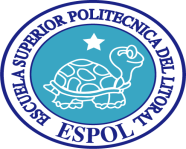 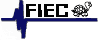 ADMINISTRACIÓN DE LAS PYMESNOMBRE:EXAMEN  SEGUNDA EVALUACIÓN    ( 100 ptos )  PROF: Ing.  Miguel Molina1.-  Qué es la Organización    ( 4ptos)2.- Qué es el trabajo en Equipo?   ( 4ptos)3.- Mencione las características de un líder ( 4 ptos )4.- Ventajas de trabajar en Equipo ( 4 ptos )5.- Qué es el control? ( 4ptos )6.- Mencione tres  elementos de motivación para un empleado dentro de una organización ( 4ptos )7.- Defina  control concurrente  ( 4ptos )8.- El control puede ser considerado como:   ( 4ptos)a) Evaluaciónb) Planeaciónc) Correción de errores9.- El tipo de control que incluye la creación de las políticas, procedimientos y reglas diseñadas para  asegurar  que las actividades planeadas serán ejecutadas con propiedad se denomina: (4ptos)a)Control de Retroalimentaciónb) Control   Preliminarc) Control  Concurrente10.- El modelo teórico que permite describir el desarrollo   de las actividades de una organización empresarial generando valor al cliente final en cada parte del  proceso desde que ingresa la materia prima hasta que sale el  producto final  se denomina:    ( 4ptos )a) Control del Procesob) Control de Retroalimentaciónc) Cadena de Valor11.- A nivel estratégico el objetivo de la Administración de operaciones es participar en la búsqueda de: ( 4ptos)a) Mejores resultadosb) Rendimiento establec) Una ventaja competitiva12.- Un elemento clave para tener éxito en una  organización en un mercado competitivo es: ( 4ptos)a) Innovaciónb) Administraciónc) Rendimiento13.- Un buen líder es siempre un buen jefe ( 4ptos )a) Siempreb) No siemprec) Nunca14.- La finalidad del control es: ( 4ptos )a) Cumplir el objetivob) Aumentar la rentabilidadc) La innovación15.- El control  permite: ( 2ptos)a) Corrección de erroresb) Planificación c) Ejecución deseada16.- El Monopolio , para el consumidor es: ( 2 ptos)a) Beneficiosob) Negativoc) Ninguna de las anteriores17.- La cadena de valor es un proceso que genera valor en : ( 4ptos)a) Todo el proceso de la organizaciónb) Al final del procesoc) Al inicio del proceso18.- Las Pymes son:  ( 4ptos)a) Organizaciones con fines de lucrob) Organizaciones sin fines de lucroc) Ambas19.- Grafique y explique la cadena de valor  ( 7ptos)20.- Caso de Análisis  ( 5ptos )Usted es el Gerente de una gran Organización.  Dirige una  División.   Usted tiene a su cargo la división de ventas de Routers Cisco ,    su producto es nuevo en el mercado, y tiene la presencia de competidores.Realice el plan de Acción que usted implementaría para tener éxito en su gestión.